Alabama Department of Economic and Community Affairs (ADECA)Community and Economic Development DivisionRequest for Proposals (RFP)for Grant Management Consultant Services forCommunity Development Block Grant - Disaster Recovery Grant ProgramPara obtener una traducción al español de esta Solicitud de propuestas para servicios de consultoría de gestión de subvenciones para el Programa de subvenciones de recuperación de desastres de subvenciones en bloque para el desarrollo comunitario mencionado en este anuncio, escriba al Departamento de Asuntos Económicos y Comunitarios de Alabama, PO Box 5690, Montgomery, Alabama 36103-5690, o envíe un correo electrónico a CED@adeca.alabama.gov.The Alabama Department of Economic and Community Affairs (ADECA) is the State Administering Agency for the State of Alabama’s Community Development Block Grant Disaster Recovery Program (CDBG-DR) funds in the amount of $311,732,000 awarded to the State via the federal Disaster Relief Supplemental Appropriations Act (Public Law 117-43).  These funds are to improve the disaster recovery and mitigation efforts in the State’s most impacted and distressed areas resulting from Hurricanes Sally and Zeta that occurred in 2020.  These funds are to build long-term resilience to natural disasters and meet impacts of climate change – with a specific focus on low-income and moderate-income populations – by directing expenditures on disaster relief, long-term recovery, restoration of infrastructure and housing, economic revitalization, and mitigation.  ADECA’s Community and Economic Development Division (CED Division) is soliciting proposals from interested professional consulting firms and individuals to perform general grant program coordination and program management services that will assist ADECA in the administration of this CDBG-DR grant.  Individuals and companies possessing demonstrated experience in performing professional CDBG-DR grant consultant work, and who are interested in performing these services as a professional services contractor with ADECA, are invited to respond to this Request for Proposals (RFP).  ADECA seeks proposals to be submitted particularly from (i) respondents who have specific professional experience and qualifications in this type of federal and state disaster recovery grant work, (ii) respondents who are women-owned, minority-owned, or Section 3 professional consulting businesses working in federal or state disaster recovery grant programs, and (iii) respondents who will partner with or subcontract with women-owned, minority-owned, or Section 3 professional consulting businesses working in federal or state disaster recovery grant programs.The full contents of the RFP is posted on the ADECA website (www.adeca.alabama.gov) and may be accessed at the following link:  https://adeca.alabama.gov/cdbg-disaster-recovery/.  Each proposal submitted in response to the RFP must be received by ADECA no later than 5:00 p.m. Central Time on April 4, 2022, and must include three (3) paper hard copies that include original signatures.  ADECA will not receive any proposals that are submitted by fax transmission and/or by e-mail transmission.  Each proposal must be submitted in a sealed envelope to the following address:		Mr.  Shabbir OliaAlabama Department of Economic and Community Affairs (ADECA)Community and Economic Development Division401 Adams Avenue, Room 500, Post Office Box 5690Montgomery, Alabama 36103-5690	All questions are to be directed to the attention of Mr. Shabbir Olia, ADECA CED Division Chief, by email to Shabbir.olia@adeca.alabama.gov or by telephone to 334-242-5468.  As additional information becomes available on this CDBG-DR grant, ADECA will post that information on the website link identified above.  Interested parties are encouraged to frequently check the ADECA website for this CDBG-DR grant’s updates, and are also encouraged to check the HUD website at www.hud.gov as well as the HUD Exchange website at www.hudexchange.info for this CDBG-DR grant’s updates.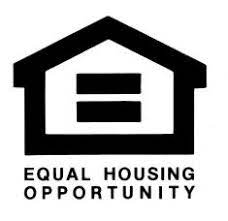 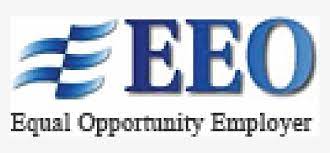 